臺南市左鎮區公所其他性別平等(非CEDAW)宣導辦理成果報告二級機關/科室臺南市左鎮區公所臺南市左鎮區公所臺南市左鎮區公所臺南市左鎮區公所臺南市左鎮區公所辦理日期110年8月4日活動名稱台灣女孩日台灣女孩日台灣女孩日台灣女孩日台灣女孩日宣導對象本所同仁及社區民眾宣導人數性別性別性別性別共計宣導媒材類別□講義   □文宣   □簡報□廣播錄音檔      V影片V其他 運動舞宣導人數女男男其他共計宣導媒材類別□講義   □文宣   □簡報□廣播錄音檔      V影片V其他 運動舞宣導人數911010宣導媒材類別□講義   □文宣   □簡報□廣播錄音檔      V影片V其他 運動舞宣導管道V網路平台(含FB、Line、Youtube、Instagram、Podcast等)□影片播放(廣告等)        □廣播            □電視牆□活動設攤   	          □競賽            □平面廣告空間□研討會、座談會、說明會  □辦理CEDAW實體課程、工作坊□其他______V網路平台(含FB、Line、Youtube、Instagram、Podcast等)□影片播放(廣告等)        □廣播            □電視牆□活動設攤   	          □競賽            □平面廣告空間□研討會、座談會、說明會  □辦理CEDAW實體課程、工作坊□其他______V網路平台(含FB、Line、Youtube、Instagram、Podcast等)□影片播放(廣告等)        □廣播            □電視牆□活動設攤   	          □競賽            □平面廣告空間□研討會、座談會、說明會  □辦理CEDAW實體課程、工作坊□其他______V網路平台(含FB、Line、Youtube、Instagram、Podcast等)□影片播放(廣告等)        □廣播            □電視牆□活動設攤   	          □競賽            □平面廣告空間□研討會、座談會、說明會  □辦理CEDAW實體課程、工作坊□其他______V網路平台(含FB、Line、Youtube、Instagram、Podcast等)□影片播放(廣告等)        □廣播            □電視牆□活動設攤   	          □競賽            □平面廣告空間□研討會、座談會、說明會  □辦理CEDAW實體課程、工作坊□其他______V網路平台(含FB、Line、Youtube、Instagram、Podcast等)□影片播放(廣告等)        □廣播            □電視牆□活動設攤   	          □競賽            □平面廣告空間□研討會、座談會、說明會  □辦理CEDAW實體課程、工作坊□其他______V網路平台(含FB、Line、Youtube、Instagram、Podcast等)□影片播放(廣告等)        □廣播            □電視牆□活動設攤   	          □競賽            □平面廣告空間□研討會、座談會、說明會  □辦理CEDAW實體課程、工作坊□其他______主要宣導的性別平等概念(可複選)主要宣導的性別平等概念(可複選)主要宣導的性別平等概念(可複選)□多元性別(認識LGBTI-女同志、男同志、雙性戀、跨性別和雙性人處境及保障其權益、尊重多元性別等)□促進女性參與STEM(科學、技術、工程、數學)領域□防治性別暴力V翻轉性別權力關係V杜絕數位性暴力□其他：_____________□多元性別(認識LGBTI-女同志、男同志、雙性戀、跨性別和雙性人處境及保障其權益、尊重多元性別等)□促進女性參與STEM(科學、技術、工程、數學)領域□防治性別暴力V翻轉性別權力關係V杜絕數位性暴力□其他：_____________□多元性別(認識LGBTI-女同志、男同志、雙性戀、跨性別和雙性人處境及保障其權益、尊重多元性別等)□促進女性參與STEM(科學、技術、工程、數學)領域□防治性別暴力V翻轉性別權力關係V杜絕數位性暴力□其他：_____________□多元性別(認識LGBTI-女同志、男同志、雙性戀、跨性別和雙性人處境及保障其權益、尊重多元性別等)□促進女性參與STEM(科學、技術、工程、數學)領域□防治性別暴力V翻轉性別權力關係V杜絕數位性暴力□其他：_____________□多元性別(認識LGBTI-女同志、男同志、雙性戀、跨性別和雙性人處境及保障其權益、尊重多元性別等)□促進女性參與STEM(科學、技術、工程、數學)領域□防治性別暴力V翻轉性別權力關係V杜絕數位性暴力□其他：_____________宣導媒材內容及宣導過程整體概述宣導媒材內容及宣導過程整體概述宣導媒材內容及宣導過程整體概述宣導媒材內容及宣導過程整體概述宣導媒材內容及宣導過程整體概述宣導媒材內容及宣導過程整體概述宣導媒材內容及宣導過程整體概述宣導媒材內容及宣導過程整體概述   為響應聯合國重視投資及培力女孩，讓女孩獲得應有的人權與照顧，並指定10月11日為「國際女孩日」之呼籲，每年10月11日訂為「臺灣女孩日」，並積極推動「提升女孩權益行動方案」。   聯合國認為增強女孩能力、投資女孩，並使女孩參與影響自身的決策，對於促進經濟發展、消除貧窮、打破性別歧視與暴力循環，均至為重要，為呼籲各國重視投資及培力女孩，讓女孩獲得應有的人權與照顧，因此指定10月11日為「國際女孩日」。   經檢視國內各項統計資料，發現我國男孩、女孩在生活照顧、教育及醫療保健方面的受惠人口及資源分配的比例，希望破除重男輕女的傳統價值觀、少女學生可能因懷孕選擇終止學業、女孩參與運動比例增加、女孩就讀學科不受限制，女孩不成為性犯罪的主要受害者等。積極落實各項促進女孩身心健康、教育、人身安全及改善傳統禮俗、媒體內容性別刻板印象與歧視等重要事項，以配合聯合國今年國際女孩日「女孩教育之革新(Innovating for Girls’ Education)」的主題。   配合「幸福台灣子」歌曲:「藍色的海 青色的山 赤豔豔的日出 染光影…  困難越大 心頭越定 世界攏咧為咱讚聲  大風大雨咱不驚咱是勇敢的臺灣子 堅心打拼 天地咧看 看咱幸福的福爾摩沙 一定贏」，結合運動宣導，縮小性別差距等，期使臺灣女孩能獲致更為平等發展、發揮潛能的成長環境，將影片至於本所網站宣導。   為響應聯合國重視投資及培力女孩，讓女孩獲得應有的人權與照顧，並指定10月11日為「國際女孩日」之呼籲，每年10月11日訂為「臺灣女孩日」，並積極推動「提升女孩權益行動方案」。   聯合國認為增強女孩能力、投資女孩，並使女孩參與影響自身的決策，對於促進經濟發展、消除貧窮、打破性別歧視與暴力循環，均至為重要，為呼籲各國重視投資及培力女孩，讓女孩獲得應有的人權與照顧，因此指定10月11日為「國際女孩日」。   經檢視國內各項統計資料，發現我國男孩、女孩在生活照顧、教育及醫療保健方面的受惠人口及資源分配的比例，希望破除重男輕女的傳統價值觀、少女學生可能因懷孕選擇終止學業、女孩參與運動比例增加、女孩就讀學科不受限制，女孩不成為性犯罪的主要受害者等。積極落實各項促進女孩身心健康、教育、人身安全及改善傳統禮俗、媒體內容性別刻板印象與歧視等重要事項，以配合聯合國今年國際女孩日「女孩教育之革新(Innovating for Girls’ Education)」的主題。   配合「幸福台灣子」歌曲:「藍色的海 青色的山 赤豔豔的日出 染光影…  困難越大 心頭越定 世界攏咧為咱讚聲  大風大雨咱不驚咱是勇敢的臺灣子 堅心打拼 天地咧看 看咱幸福的福爾摩沙 一定贏」，結合運動宣導，縮小性別差距等，期使臺灣女孩能獲致更為平等發展、發揮潛能的成長環境，將影片至於本所網站宣導。   為響應聯合國重視投資及培力女孩，讓女孩獲得應有的人權與照顧，並指定10月11日為「國際女孩日」之呼籲，每年10月11日訂為「臺灣女孩日」，並積極推動「提升女孩權益行動方案」。   聯合國認為增強女孩能力、投資女孩，並使女孩參與影響自身的決策，對於促進經濟發展、消除貧窮、打破性別歧視與暴力循環，均至為重要，為呼籲各國重視投資及培力女孩，讓女孩獲得應有的人權與照顧，因此指定10月11日為「國際女孩日」。   經檢視國內各項統計資料，發現我國男孩、女孩在生活照顧、教育及醫療保健方面的受惠人口及資源分配的比例，希望破除重男輕女的傳統價值觀、少女學生可能因懷孕選擇終止學業、女孩參與運動比例增加、女孩就讀學科不受限制，女孩不成為性犯罪的主要受害者等。積極落實各項促進女孩身心健康、教育、人身安全及改善傳統禮俗、媒體內容性別刻板印象與歧視等重要事項，以配合聯合國今年國際女孩日「女孩教育之革新(Innovating for Girls’ Education)」的主題。   配合「幸福台灣子」歌曲:「藍色的海 青色的山 赤豔豔的日出 染光影…  困難越大 心頭越定 世界攏咧為咱讚聲  大風大雨咱不驚咱是勇敢的臺灣子 堅心打拼 天地咧看 看咱幸福的福爾摩沙 一定贏」，結合運動宣導，縮小性別差距等，期使臺灣女孩能獲致更為平等發展、發揮潛能的成長環境，將影片至於本所網站宣導。   為響應聯合國重視投資及培力女孩，讓女孩獲得應有的人權與照顧，並指定10月11日為「國際女孩日」之呼籲，每年10月11日訂為「臺灣女孩日」，並積極推動「提升女孩權益行動方案」。   聯合國認為增強女孩能力、投資女孩，並使女孩參與影響自身的決策，對於促進經濟發展、消除貧窮、打破性別歧視與暴力循環，均至為重要，為呼籲各國重視投資及培力女孩，讓女孩獲得應有的人權與照顧，因此指定10月11日為「國際女孩日」。   經檢視國內各項統計資料，發現我國男孩、女孩在生活照顧、教育及醫療保健方面的受惠人口及資源分配的比例，希望破除重男輕女的傳統價值觀、少女學生可能因懷孕選擇終止學業、女孩參與運動比例增加、女孩就讀學科不受限制，女孩不成為性犯罪的主要受害者等。積極落實各項促進女孩身心健康、教育、人身安全及改善傳統禮俗、媒體內容性別刻板印象與歧視等重要事項，以配合聯合國今年國際女孩日「女孩教育之革新(Innovating for Girls’ Education)」的主題。   配合「幸福台灣子」歌曲:「藍色的海 青色的山 赤豔豔的日出 染光影…  困難越大 心頭越定 世界攏咧為咱讚聲  大風大雨咱不驚咱是勇敢的臺灣子 堅心打拼 天地咧看 看咱幸福的福爾摩沙 一定贏」，結合運動宣導，縮小性別差距等，期使臺灣女孩能獲致更為平等發展、發揮潛能的成長環境，將影片至於本所網站宣導。   為響應聯合國重視投資及培力女孩，讓女孩獲得應有的人權與照顧，並指定10月11日為「國際女孩日」之呼籲，每年10月11日訂為「臺灣女孩日」，並積極推動「提升女孩權益行動方案」。   聯合國認為增強女孩能力、投資女孩，並使女孩參與影響自身的決策，對於促進經濟發展、消除貧窮、打破性別歧視與暴力循環，均至為重要，為呼籲各國重視投資及培力女孩，讓女孩獲得應有的人權與照顧，因此指定10月11日為「國際女孩日」。   經檢視國內各項統計資料，發現我國男孩、女孩在生活照顧、教育及醫療保健方面的受惠人口及資源分配的比例，希望破除重男輕女的傳統價值觀、少女學生可能因懷孕選擇終止學業、女孩參與運動比例增加、女孩就讀學科不受限制，女孩不成為性犯罪的主要受害者等。積極落實各項促進女孩身心健康、教育、人身安全及改善傳統禮俗、媒體內容性別刻板印象與歧視等重要事項，以配合聯合國今年國際女孩日「女孩教育之革新(Innovating for Girls’ Education)」的主題。   配合「幸福台灣子」歌曲:「藍色的海 青色的山 赤豔豔的日出 染光影…  困難越大 心頭越定 世界攏咧為咱讚聲  大風大雨咱不驚咱是勇敢的臺灣子 堅心打拼 天地咧看 看咱幸福的福爾摩沙 一定贏」，結合運動宣導，縮小性別差距等，期使臺灣女孩能獲致更為平等發展、發揮潛能的成長環境，將影片至於本所網站宣導。   為響應聯合國重視投資及培力女孩，讓女孩獲得應有的人權與照顧，並指定10月11日為「國際女孩日」之呼籲，每年10月11日訂為「臺灣女孩日」，並積極推動「提升女孩權益行動方案」。   聯合國認為增強女孩能力、投資女孩，並使女孩參與影響自身的決策，對於促進經濟發展、消除貧窮、打破性別歧視與暴力循環，均至為重要，為呼籲各國重視投資及培力女孩，讓女孩獲得應有的人權與照顧，因此指定10月11日為「國際女孩日」。   經檢視國內各項統計資料，發現我國男孩、女孩在生活照顧、教育及醫療保健方面的受惠人口及資源分配的比例，希望破除重男輕女的傳統價值觀、少女學生可能因懷孕選擇終止學業、女孩參與運動比例增加、女孩就讀學科不受限制，女孩不成為性犯罪的主要受害者等。積極落實各項促進女孩身心健康、教育、人身安全及改善傳統禮俗、媒體內容性別刻板印象與歧視等重要事項，以配合聯合國今年國際女孩日「女孩教育之革新(Innovating for Girls’ Education)」的主題。   配合「幸福台灣子」歌曲:「藍色的海 青色的山 赤豔豔的日出 染光影…  困難越大 心頭越定 世界攏咧為咱讚聲  大風大雨咱不驚咱是勇敢的臺灣子 堅心打拼 天地咧看 看咱幸福的福爾摩沙 一定贏」，結合運動宣導，縮小性別差距等，期使臺灣女孩能獲致更為平等發展、發揮潛能的成長環境，將影片至於本所網站宣導。   為響應聯合國重視投資及培力女孩，讓女孩獲得應有的人權與照顧，並指定10月11日為「國際女孩日」之呼籲，每年10月11日訂為「臺灣女孩日」，並積極推動「提升女孩權益行動方案」。   聯合國認為增強女孩能力、投資女孩，並使女孩參與影響自身的決策，對於促進經濟發展、消除貧窮、打破性別歧視與暴力循環，均至為重要，為呼籲各國重視投資及培力女孩，讓女孩獲得應有的人權與照顧，因此指定10月11日為「國際女孩日」。   經檢視國內各項統計資料，發現我國男孩、女孩在生活照顧、教育及醫療保健方面的受惠人口及資源分配的比例，希望破除重男輕女的傳統價值觀、少女學生可能因懷孕選擇終止學業、女孩參與運動比例增加、女孩就讀學科不受限制，女孩不成為性犯罪的主要受害者等。積極落實各項促進女孩身心健康、教育、人身安全及改善傳統禮俗、媒體內容性別刻板印象與歧視等重要事項，以配合聯合國今年國際女孩日「女孩教育之革新(Innovating for Girls’ Education)」的主題。   配合「幸福台灣子」歌曲:「藍色的海 青色的山 赤豔豔的日出 染光影…  困難越大 心頭越定 世界攏咧為咱讚聲  大風大雨咱不驚咱是勇敢的臺灣子 堅心打拼 天地咧看 看咱幸福的福爾摩沙 一定贏」，結合運動宣導，縮小性別差距等，期使臺灣女孩能獲致更為平等發展、發揮潛能的成長環境，將影片至於本所網站宣導。   為響應聯合國重視投資及培力女孩，讓女孩獲得應有的人權與照顧，並指定10月11日為「國際女孩日」之呼籲，每年10月11日訂為「臺灣女孩日」，並積極推動「提升女孩權益行動方案」。   聯合國認為增強女孩能力、投資女孩，並使女孩參與影響自身的決策，對於促進經濟發展、消除貧窮、打破性別歧視與暴力循環，均至為重要，為呼籲各國重視投資及培力女孩，讓女孩獲得應有的人權與照顧，因此指定10月11日為「國際女孩日」。   經檢視國內各項統計資料，發現我國男孩、女孩在生活照顧、教育及醫療保健方面的受惠人口及資源分配的比例，希望破除重男輕女的傳統價值觀、少女學生可能因懷孕選擇終止學業、女孩參與運動比例增加、女孩就讀學科不受限制，女孩不成為性犯罪的主要受害者等。積極落實各項促進女孩身心健康、教育、人身安全及改善傳統禮俗、媒體內容性別刻板印象與歧視等重要事項，以配合聯合國今年國際女孩日「女孩教育之革新(Innovating for Girls’ Education)」的主題。   配合「幸福台灣子」歌曲:「藍色的海 青色的山 赤豔豔的日出 染光影…  困難越大 心頭越定 世界攏咧為咱讚聲  大風大雨咱不驚咱是勇敢的臺灣子 堅心打拼 天地咧看 看咱幸福的福爾摩沙 一定贏」，結合運動宣導，縮小性別差距等，期使臺灣女孩能獲致更為平等發展、發揮潛能的成長環境，將影片至於本所網站宣導。宣導活動照片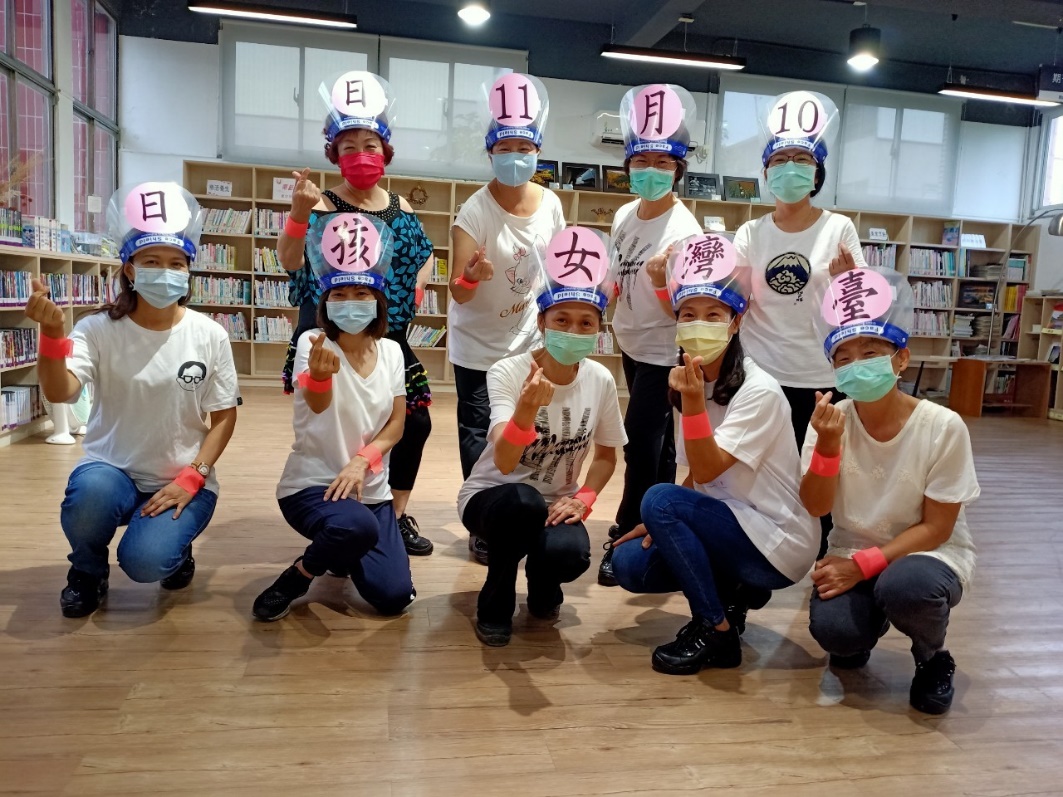 藉由運動影片宣導臺灣女孩日，期使臺灣女孩能獲致更為平等發展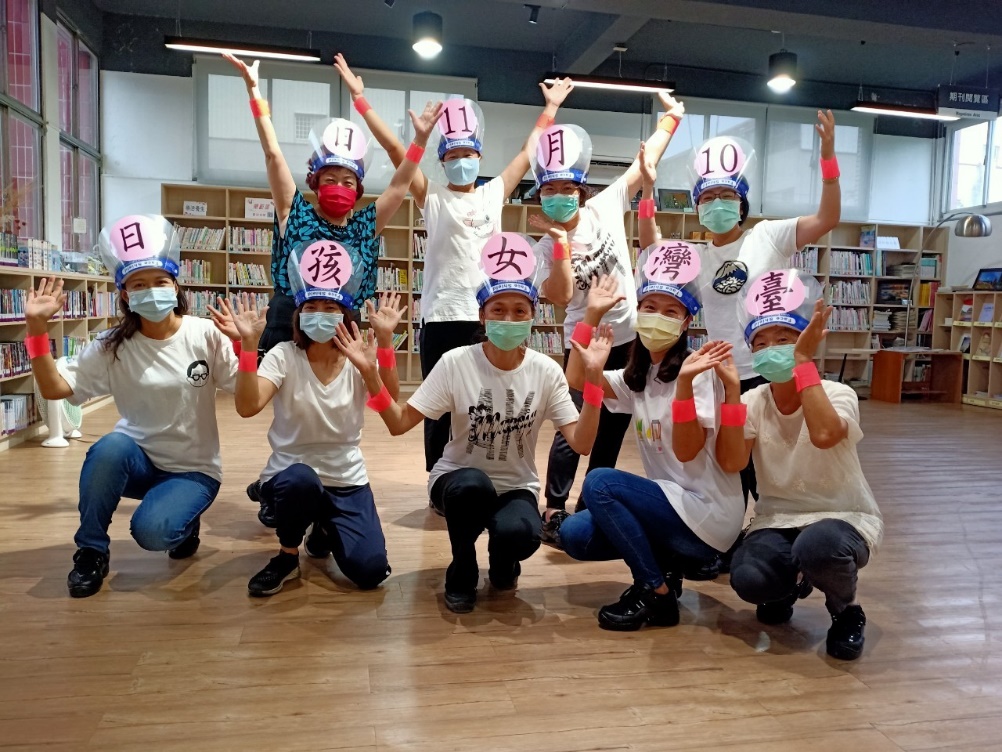 藉由運動影片宣導臺灣女孩日，期使臺灣女孩能獲致更為平等發展